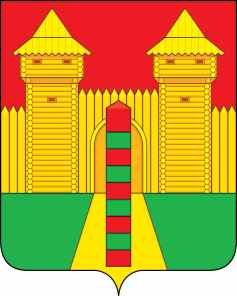 АДМИНИСТРАЦИЯ  МУНИЦИПАЛЬНОГО  ОБРАЗОВАНИЯ «ШУМЯЧСКИЙ   РАЙОН» СМОЛЕНСКОЙ  ОБЛАСТИПОСТАНОВЛЕНИЕот 19.09.2022г. № 423          п. Шумячи	В соответствии с Градостроительным кодексом Российской Федерации, Федеральным законом от 06.10.2003 № 131-ФЗ «Об общих принципах                             организации местного самоуправления в Российской Федерации», Уставом                  муниципального образования «Шумячский район» Смоленской области,                      Правилами землепользования и застройки Шумячского городского поселения, Положением об организации и проведении публичных слушаний в области                 градостроительной деятельности на территории муниципального образования «Шумячский район» Смоленской области, Положением о Комиссии по                          землепользованию и застройке муниципального образования «Шумячский район» Смоленской области, с учетом заключения о результатах публичных                слушаний от 14.07.2022 г. по вопросу утверждения проектов межевания                          территории земельных участков под многоквартирными жилыми домами                        расположенными по адресу: Российская Федерация, Смоленская область,                    Шумячский район, Шумячское городское поселение, п. Шумячи, ул. Садовая,              д. 25, Российская Федерация, Смоленская область, Шумячский район,                              Шумячское городское поселение, п. Шумячи, ул. Садовая, д. 11, Российская               Федерация, Смоленская область, Шумячский район, Шумячское городское                    поселение, п. Шумячи, ул. Садовая, д. 9А, Российская Федерация, Смоленская область, Шумячский район, Шумячское городское поселение, п. Шумячи,                        ул. Садовая, д. 9, Российская Федерация, Смоленская область, Шумячский район, Шумячское городское поселение, п. Шумячи, ул. Комсомольская, д. 24,               с разрешенным использованием –земли населенных пунктовАдминистрация муниципального образования «Шумячский район»                    Смоленской областиП О С Т А Н О В Л Я Е Т:Утвердить проекты межевания территории земельных участков под многоквартирными жилыми домами, расположенными  по адресу: Российская Федерация, Смоленская область, Шумячский район, Шумячское городское                        поселение, п. Шумячи, ул. Садовая, д. 25, Российская Федерация, Смоленская               область, Шумячский район, Шумячское городское поселение, п. Шумячи,                        ул. Садовая, д. 11, Российская Федерация, Смоленская область, Шумячский район, Шумячское городское поселение, п. Шумячи, ул. Садовая, д. 9А,                            Российская Федерация, Смоленская область, Шумячский район, Шумячское                 городское поселение, п. Шумячи, ул. Садовая, д. 9, Российская Федерация,                   Смоленская область, Шумячский район, Шумячское городское поселение,                         п. Шумячи, ул. Комсомольская, д. 24, с разрешенным использованием –земли населенных пунктов.2. Контроль за исполнением настоящего постановления возложить на                 заместителя Главы муниципального образования «Шумячский район»                             Смоленской области Н.М. ЕлисеенкоОб утверждении проектов межевания                   территории земельных участков под                        многоквартирными жилыми домами,                    расположенными  по адресу: Российская Федерация, Смоленская область,                            Шумячский район, Шумячское городское поселение, п. Шумячи, ул. Садовая, д. 25, Российская Федерация, Смоленская                       область, Шумячский район, Шумячское                городское поселение, п. Шумячи,                             ул. Садовая, д. 11, Российская Федерация, Смоленская область, Шумячский район, Шумячское городское поселение,                             п. Шумячи, ул. Садовая, д. 9А, Российская Федерация, Смоленская область,                             Шумячский район, Шумячское городское поселение, п. Шумячи, ул. Садовая, д. 9, Российская Федерация, Смоленская                       область, Шумячский район, Шумячское                  городское поселение, п. Шумячи,                              ул. Комсомольская, д. 24, с разрешенным использованием - земли населенных                      пунктовИ.п. Главы муниципального образования «Шумячский район» Смоленской области  Г.А. Варсанова